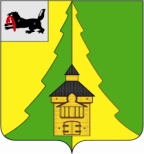 Российская Федерация	Иркутская область	Нижнеилимский муниципальный район	АДМИНИСТРАЦИЯ			ПОСТАНОВЛЕНИЕОт «04» мая  2023г. № 367/1	г. Железногорск - ИлимскийВ целях организации и проведения итоговой аттестации учащихся Муниципального бюджетного учреждения дополнительного образования «Детская школа искусств» г.Железногорск - Илимский, освоивших дополнительные предпрофессиональные общеобразовательные программы в области искусств, в соответствии с частью 7 статьи 83 Федерального закона от 29 декабря 2012 г. № 273-ФЗ «Об образовании в Российской Федерации», п.14 Положенияо порядке и формах проведения итоговой аттестации обучающихся, освоивших дополнительные предпрофессиональные общеобразовательные программы в области искусств (утверждённые приказом Министерства культуры РФ от 9 февраля 2012 г. № 86 «Об утверждении Положения и формах проведения итоговой аттестации обучающихся, освоивших дополнительные предпрофессиональные общеобразовательные программы в области искусств»), руководствуясь статьёй 44 Устава муниципального образования «Нижнеилимский район», администрация Нижнеилимского муниципального районаПОСТАНОВЛЯЕТ:1. Утвердить состав экзаменационных комиссий для проведения итоговой аттестации учащихся Муниципального бюджетного учреждения дополнительного образования «Детская школа искусств» г. Железногорск -Илимский, освоивших дополнительные предпрофессиональные общеобразовательные программы в области искусств (Приложение).2. Полномочия председателей экзаменационных комиссий действительны с 28 апреля по 31 декабря 2023г.3. Настоящее постановление опубликовать в периодическом издании «Вестник Думы и Администрации Нижнеилимского муниципального района» и разместить на официальном сайте МО «Нижнеилимский район».4. Контроль за исполнением данного постановления возложить на заместителя мэра Нижнеилимского муниципального района по социальной политике Т.К.Пирогову.Мэр района                                                         М.С. РомановРассылка: в дело-2; Пироговой Т.К., ОКСДМ, МБУДО «ДШИ» Межова О.П.3-12-69Лист согласованияСОГЛАСОВАНО:10. Заместитель мэра района по экономической политике и цифровому развитию ____________________________________________________________________________________________________________________________________________________________9. Заместитель мэра района по жилищной политике, градостроительству, энергетике, транспорту и связи ____________________________________________________________________________________________________________________________________________________________8.Заместитель мэра района по социальной политике ____________________________________________________________________________________________________________________________________________________________7.  Юридический  отдел _____________________________________________________________________________________________________________________________________________________________________________________________________________________6.  Финансовое  управление________________________________________________________________________________________________________________________________________________________________________________________________________________________________________________________________________________________________5. Отдел социально-экономического развития __________________________________________________________________________________________________________________________________________________________________________________________________________________________________________4.Отдел  организационной  работы и социальной  политики __________________________________________________________________________________________________________________________________________________________________________________________________________________________________________3.Руководители заинтересованных органов и должностные лица ________________________________________________________________________________________________________________________________________________________________________________________________________________________________________________________________________________________________________________________2.Руководители отдела, департамента, сектора, управления, подготовившего проект документа_______________________________________________________________________________________________________________________________________________________________________________________________________________________________________________________________________________________________________________1.Подготовил исполнитель (Ф.И.О., подпись, дата) __________________________________________________________________________________________________________________________________________________________________________________________________________________________________________Приложениек постановлению  администрации
Нижнеилимского муниципального района
от___________2023 г. № ______СОСТАВ экзаменационных комиссий для проведения в 2022-2023 уч.г.итоговой аттестации учащихся, освоивших дополнительные предпрофессиональные общеобразовательные программы в области искусств, муниципального бюджетного учреждения дополнительного образования  «Детская школа искусств» г. Железногорск-ИлимскийМэр района                                                         М.С. РомановПредседатели экзаменационных комиссий:Председатели экзаменационных комиссий:Председатели экзаменационных комиссий:Бровко Владимир Иванович- преподаватель Государственного бюджетного профессионального образовательного  учреждения  Иркутской области  «Братское музыкальное училище»;Кузнецова Эльвира Степановна - преподаватель Государственного бюджетного профессионального образовательного  учреждения  Иркутской области  «Братское музыкальное училище»;Тарасова Евгения Сергеевна- преподаватель Государственного бюджетного профессионального образовательного  учреждения  Иркутской области  «Братское музыкальное училище»;Филькова Евгения Сергеевна - преподаватель Муниципального автономного  образовательного  учреждения  дополнительного образования   «Центральная детская школа искусств» г. Кемерово;Васечкина Анастасия Александровна- директор Муниципального бюджетного учреждения дополнительного образования «Школа искусств и ремёсел» муниципального образования города Братска;Члены экзаменационных комиссий:Члены экзаменационных комиссий:Члены экзаменационных комиссий:Уваева Марина Петровна - директор Муниципального бюджетного учреждения дополнительного образования «Детская школа искусств» г. Железногорск-Илимский;Курбатова Галина Васильевна- преподаватель Муниципального бюджетного учреждения дополнительного образования «Детская школа искусств» г. Железногорск-Илимский;Калашник Ольга Николаевна- преподаватель Муниципального бюджетного учреждения дополнительного образования «Детская школа искусств» г. Железногорск-Илимский;Черепанова Елена Александровна- преподаватель Муниципального бюджетного учреждения дополнительного образования «Детская школа искусств» г. Железногорск-Илимский;Дырдина Марина Леонидовна- преподаватель Муниципального бюджетного учреждения дополнительного образования «Детская школа искусств» г. Железногорск-Илимский;Попова Анна Александровна - преподаватель Муниципального бюджетного учреждения дополнительного образования «Детская школа искусств» г. Железногорск-Илимский;Филькова Наталья Николаевна- преподаватель Муниципального бюджетного учреждения дополнительного образования «Детская школа искусств» г. Железногорск-Илимский;Жбанкова Ирина Витальевна- преподаватель Муниципального бюджетного учреждения дополнительного образования «Детская школа искусств» г. Железногорск-Илимский;Денисова Татьяна Николаевна преподаватель Муниципального бюджетного учреждения дополнительного образования «Детская школа искусств» г. Железногорск-Илимский;Елеева Ирина Павловнапреподаватель Муниципального бюджетного учреждения дополнительного образования «Детская школа искусств» г. Железногорск-Илимский;Чёрная Людмила Николаевнапреподаватель Муниципального бюджетного учреждения дополнительного образования «Детская школа искусств» г. Железногорск-Илимский;Соколова Татьяна Гаврииловна- преподаватель Муниципального бюджетного учреждения дополнительного образования «Детская школа искусств» г. Железногорск-Илимский;Алексеева Олеся Анатольевна- преподаватель Муниципального бюджетного учреждения дополнительного образования «Детская школа искусств» г. Железногорск-Илимский;Анциферова Наталья Альбертовна- преподаватель Муниципального бюджетного учреждения дополнительного образования «Детская школа искусств» г. Железногорск-Илимский;Еремина Ольга Александровна- преподаватель Муниципального бюджетного учреждения дополнительного образования «Детская школа искусств» г. Железногорск-Илимский;Гоцман Наталья Васильевна- заведующий структурным подразделением Муниципального бюджетного учреждения дополнительного образования «Детская школа искусств» г. Железногорск-Илимский в п. Новая Игирма;Неверова Татьяна Григорьевна- преподаватель  Муниципального бюджетного учреждения дополнительного образования «Детская школа искусств» г. Железногорск-Илимский (структурное подразделение в п. Новая Игирма);Козик Ирина Викторовна - преподаватель  Муниципального бюджетного учреждения дополнительного образования «Детская школа искусств» г. Железногорск-Илимский (структурное подразделение в п. Новая Игирма);Саклакова Евгения Евгеньевна- преподаватель  Муниципального бюджетного учреждения дополнительного образования «Детская школа искусств» г. Железногорск-Илимский (структурное подразделение в п. Новая Игирма);Журавская Юлия Гарифовна- преподаватель  Муниципального бюджетного учреждения дополнительного образования «Детская школа искусств» г. Железногорск-Илимский (структурное подразделение в п. Новая Игирма);Рощина Любовь Николаевна- преподаватель  Муниципального бюджетного учреждения дополнительного образования «Детская школа искусств» г. Железногорск-Илимский (структурное подразделение в п. Новая Игирма);Кострова Татьяна Дмитриевна- преподаватель  Муниципального бюджетного учреждения дополнительного образования «Детская школа искусств» г. Железногорск-Илимский (структурное подразделение в п. Новая Игирма);Паутова Ольга Евгеньевна- преподаватель  Муниципального бюджетного учреждения дополнительного образования «Детская школа искусств» г. Железногорск-Илимский (структурное подразделение в п. Новая Игирма).